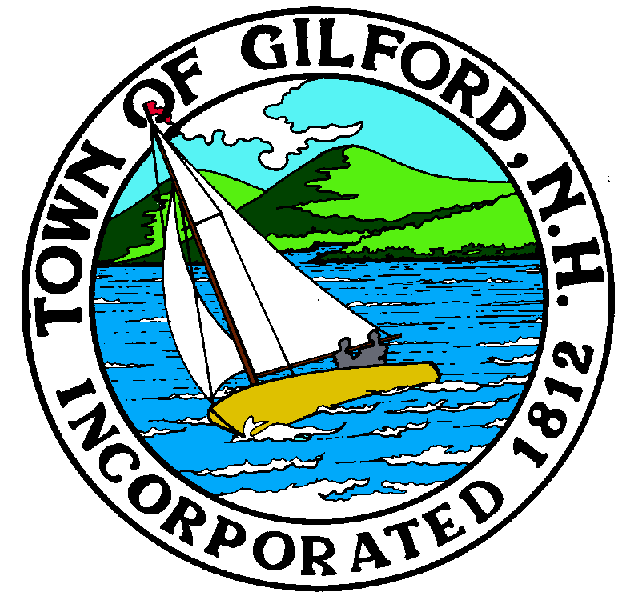 NOTICEGilford Planning BoardGilford Conservation CommissionOn-Site ReviewThursday, December 1, 202211:00 A.M.Notice is hereby given that the Gilford Planning Board and the Gilford Conservation Commission will meet for an on-site review at approximately 123 Glidden Road on Thursday, December 1, 2022 at 11:00 a.m. regarding the following applications:Stone Brook Hills, LLC – Applicant proposes to subdivide Tax Map & Lot #271-007.000 into nine (9) lots with seven (7) lots as buildable lots ranging in size from 5.01 acres to 6.60 acres, and two (2) lots as non-buildable lots of 1.31 and 2.83 acres each, both of which are to remain as open space.  The application includes a request for conditional use permits to allow for wetland buffer impacts and to allow for lots with less than minimum frontage.  The property is located at 123 Glidden Road in the Limited Residential (LR) Zone.  Subdivision Plan and Conditional Use Permit Review.  Application #2022000660.Stone Brook Hills, LLC – Applicant proposes a subdivision of Tax Map & Lot #271-008.001 into five (5) lots ranging in size from 5.07 acres to 12.04 acres.  The application includes a request for conditional use permits to allow for wetland buffer impacts and to allow for lots with less than minimum frontage.  The property is located at 166 Glidden Road in the limited Residential (LR) Zone.  Subdivision Plan and Conditional Use Permit Review.  Application #2022000661.Anyone interested is invited to attend.If you have questions or wish to obtain further information, please contact the Town of Gilford Department of Planning and Land Use (DPLU) at (603) 527-4727, or stop by the DPLU office at the Gilford Town Hall, 47 Cherry Valley Road, Gilford, New Hampshire 03249. 